МЕДИЦИНСКИ УНИВЕРСИТЕТ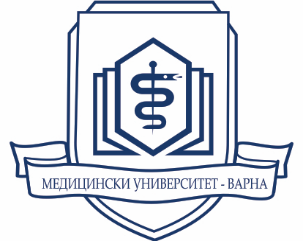 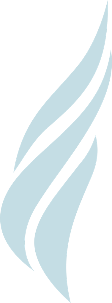 „ПРОФ. Д-Р ПАРАСКЕВ СТОЯНОВ” – ВАРНАДОКТОРАНТСКО УЧИЛИЩЕВх. № .........................................ДО РЕКТОРА НА МУ-ВАРНАПРОФ. Д-Р СВЕТОСЛАВ ГЕОРГИЕВ, Д.М.КОПИЕДО ОТДЕЛ „ДОКТОРАНТСКО УЧИЛИЩЕ“З А Я В Л Е Н И Е от ………………………………………………………………………………………………..(име, презиме, фамилия по л.к.)адрес: …………………………………………………………………………………………...телефон: ………………... e-mail: ………………………………., ЕГН: …………………….месторабота: …………………………………………………………………………………...	УВАЖАЕМИ Г-Н РЕКТОР,Моля, да бъда зачислен/а в самостоятелна форма на обучение в докторска програма „.............................”, професионално направление ...................... и област на висшето образование .................................... към Катедра/ УС „………………….…….”, Факултет               „……………“ / Филиал………… на/ към МУ – ВарнаПрилагам един комплект в оригинал (на хартиен носител) и един комплект сканирани копия (на електронен носител - флаш памет в pdf формат) следните документи: Заявление до Ректора; Автобиография с подпис; Копие и оригинал на диплома за ОКС „Магистър" с приложението към нея, в съответното професионално направление или академична справка за кандидатите, които не са дипломирани към момента на подаване на документи. В случай, че дипломата за ОКС „магистър" е издадена от българско ВУ, но е на чужд език, към нея се прилага официален лицензиран превод на български. Ако кандидатът е получил магистърска степен в чужбина, може да кандидатства, след като образователната му степен бъде призната по реда на Наредбата за държавните изисквания за признаване на придобито висше образование и завършени периоди на обучение в чуждестранни висши училища или представя преведено и легализирано копие от дипломата и удостоверение от Министерството на образованието и науката (МОН) за признаването й; (след копие и заверка в Докторантско училище, оригиналът на дипломата за ОКС „Магистър" се връща на титуляра)Документ за платена такса за обучение;Проект на дисертационния труд; Един брой снимкa – паспортен формат (3,5 см/ 4,5 см);Декларация за достоверност на представените документи.Декларация за регистрация на профили в научни бази данни;Кандидатът може да представи и други документи, удостоверяващи интересите и постиженията му в съответната научна област (копие на диплома за придобита специалност, сертификати от обучения, участия в научни форуми, публикации, рационализации, патенти и др.); Известие за защита на данните до докторантите в Медицински университет „Проф. д-р Параскев Стоянов"– Варна.Дата: ………….					С уважение:									/................................/